Year 2 Division - Maths Day 1 	Equal Groups					8.6.2020  Let us remind ourselves of how to work out division calculations by sharing using the powerpoint attached. Then complete these questions – you may need to use resources or paper to help you work out how many in each group.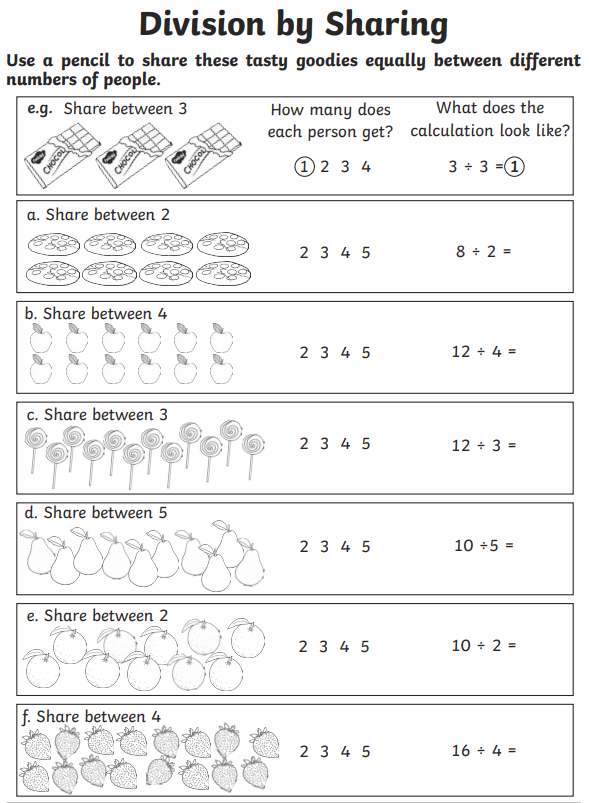 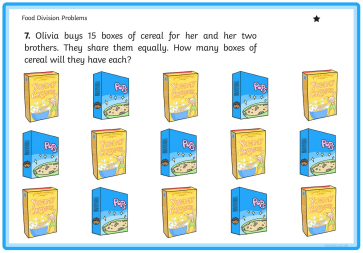 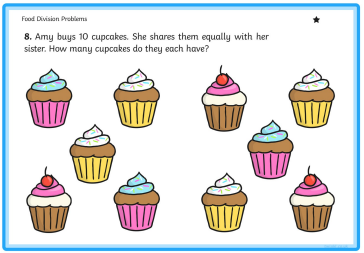 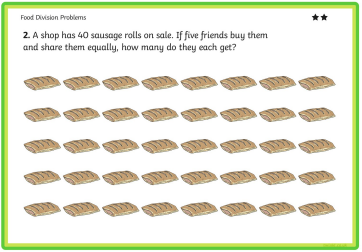 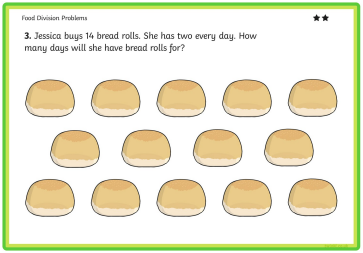 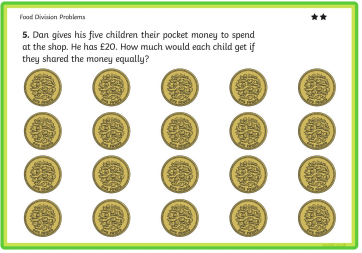 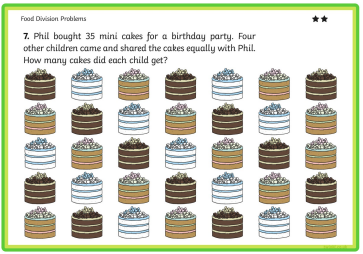 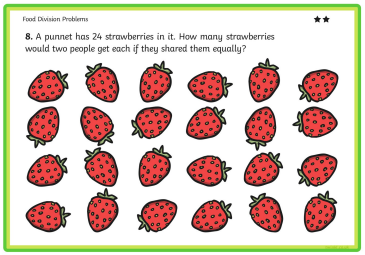 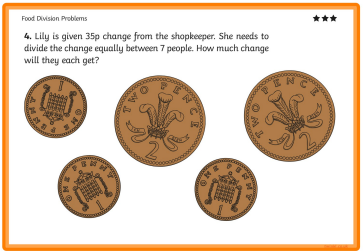 